Archaeological Inadvertent Discovery Plan (IDP) [Markwardt Building Cleanup Phase I]	[Cathy Stuhr, City of Chiloquin]	[November 8, 2023]	[23-1470]How to use this documentArchaeology consists of the physical remains of the activities of people in the past. This IDP should be followed should any archaeological sites, objects, or human remains are found.  These are protected under Federal and State laws and their disturbance can result in criminal penalties. This document pertains to the work of the Contractor, including any and all individuals, organizations, or companies associated with [Markwardt Building Cleanup Phase I].What may be encounteredArchaeology can be found during any ground-disturbing activity.  If encountered all excavation and work in the area MUST STOP. Archaeological objects vary and can include evidence or remnants of historic-era and precontact activities by humans. Archaeological objects can include but are not limited to: Stone flakes, arrowheads, stone tools, bone or wooden tools, baskets, beads.Historic building materials such as nails, glass, metal such as cans, barrel rings, farm implements, ceramics, bottles, marbles, beads.Layers of discolored earth resulting from hearth fireStructural remains such as foundationsShell MiddensHuman skeletal remains and/or bone fragments which may be whole or fragmented. For photographic examples of artifacts, please see Appendix A. (Human remains not included)If there is an inadvertent discovery of any archaeological objects see procedures below. If in doubt call it in.Discovery Procedures: What to do if you find somethingStop ALL work in the vicinity of the findSecure and protect area of inadvertent discovery with 30 meter/100 foot buffer—work may continue outside of this bufferNotify Project Manager and Agency OfficialProject Manager will need to contact a professional archaeologist to assess the find.If archaeologist determines the find is an archaeological site or object, contact SHPO. If it is determined to not be archaeological, you may continue work.Human Remains ProceduresIf it is believed the find may be human remains, stop ALL work. Secure and protect area of inadvertent discovery with 30 meter/100 foot buffer, then work may continue outside of this buffer with caution.Cover remains from view and protect them from damage or exposure, restrict access, and leave in place until directed otherwise. Do not take photographs. Do not speak to the media.Notify:Project ManagerAgency OfficialOregon State Police DO NOT CALL 911SHPOLCISAppropriate Native American Tribes If the site is determined not to be a crime scene by the Oregon State Police, do not move anything! The remains will continue to be secured in place along with any associated funerary objects, and protected from weather, water runoff, and shielded from view.Do not resume any work in the buffered area until a plan is developed and carried out between the State Police, SHPO, LCIS, and appropriate Native American Tribes and you are directed that work may proceed.Contact InformationProject Manager, [Cathy Stuhr, City of Chiloquin]: [503-702-4974]Agency Official, [Amy Baker, Region 10 EPA]: [206-499-8139]Contracted Archaeologist, [Dana Holschuh]: [503-944-9305]Oregon State Police, Lt. Craig Heuberger: 503-508-0779 cheuber@osp.oregon.govOregon State Historic Preservation Office (SHPO), [SHPO archaeologist who reviewed submission]: [number]Asst. State Archaeologist, John Pouley: 503-480-9164GIS Archaeologist, Jamie French: 503-979-7580LCIS, Mitch Sparks: 503-986-1086Appropriate Tribes [First Point of Contact for Tribal discoveries: Christina Rubidoux, Klamath Tribes, christina.rubidoux@klamathtribes.comClarence HenthorneClarence.henthorne@klamathtribes.comPersonal Cell: 541.274.0406Office Number: 541.783.2764 ext 406Kaitlin Hakanson, MA RPAArchaeologist, Culture & Heritage DepartmentThe Klamath TribesKaitlin.Hakanson@KlamathTribes.comWork Cell: 541-576-4030Office Number: 541.783.2764 ext 407Burns Paiute TribeConfederated Tribes of Warm Springs Reservation of Oregon Cow Creek Band of the Umpqua Tribe of Indians]Confidentiality  [Markwardt Building Cleanup Phase I] and employees shall make their best efforts, in accordance with federal and state law, to ensure that its personnel and contractors keep the discovery confidential. The media, or any third-party member or members of the public are not to be contacted or have information regarding the discovery, and any public or media inquiry is to be reported to [Region 10 EPA]. Prior to any release, the responsible agencies and Tribes shall concur on the amount of information, if any, to be released to the public.To protect fragile, vulnerable, or threatened sites, the National Historic Preservation Act, as amended (Section 304 [16 U.S.C. 470s-3]), and Oregon State law (ORS 192.501(11)) establishes that the location of archaeological sites, both on land and underwater, shall be confidential.Appendices and Supplementary Materials	A. Visual reference and examples of archaeology [B. Relevant maps such as APE and monitoring areas if relevant]Appendix AVisual Reference Guide to Encountering Archaeology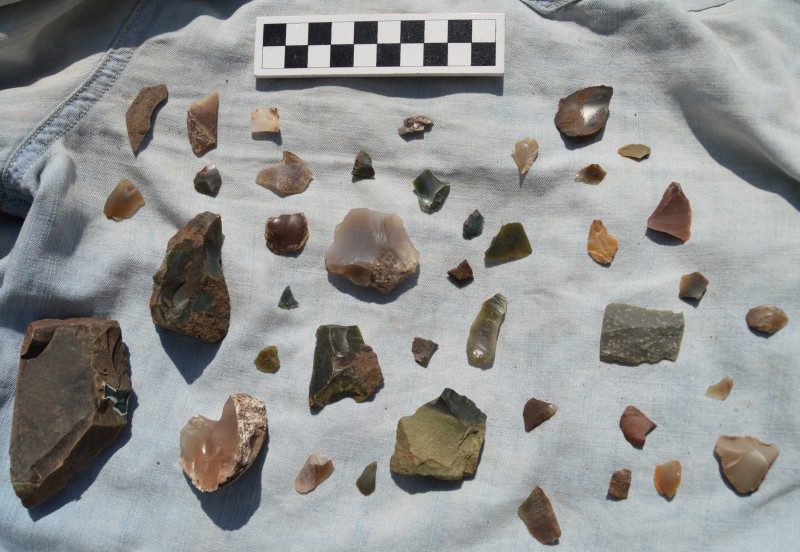 Figure 1: Stone flakes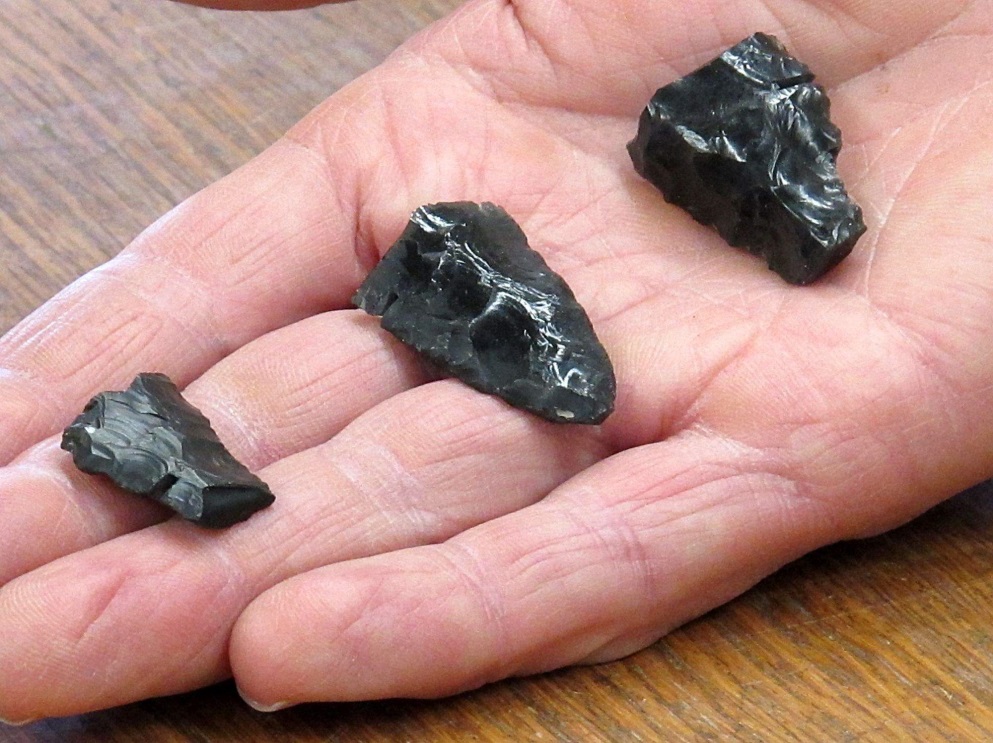 Figure 2: Stone tool fragments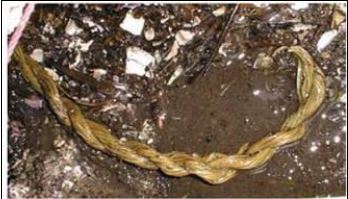 Figure 3: CordageFigure 4: Shell midden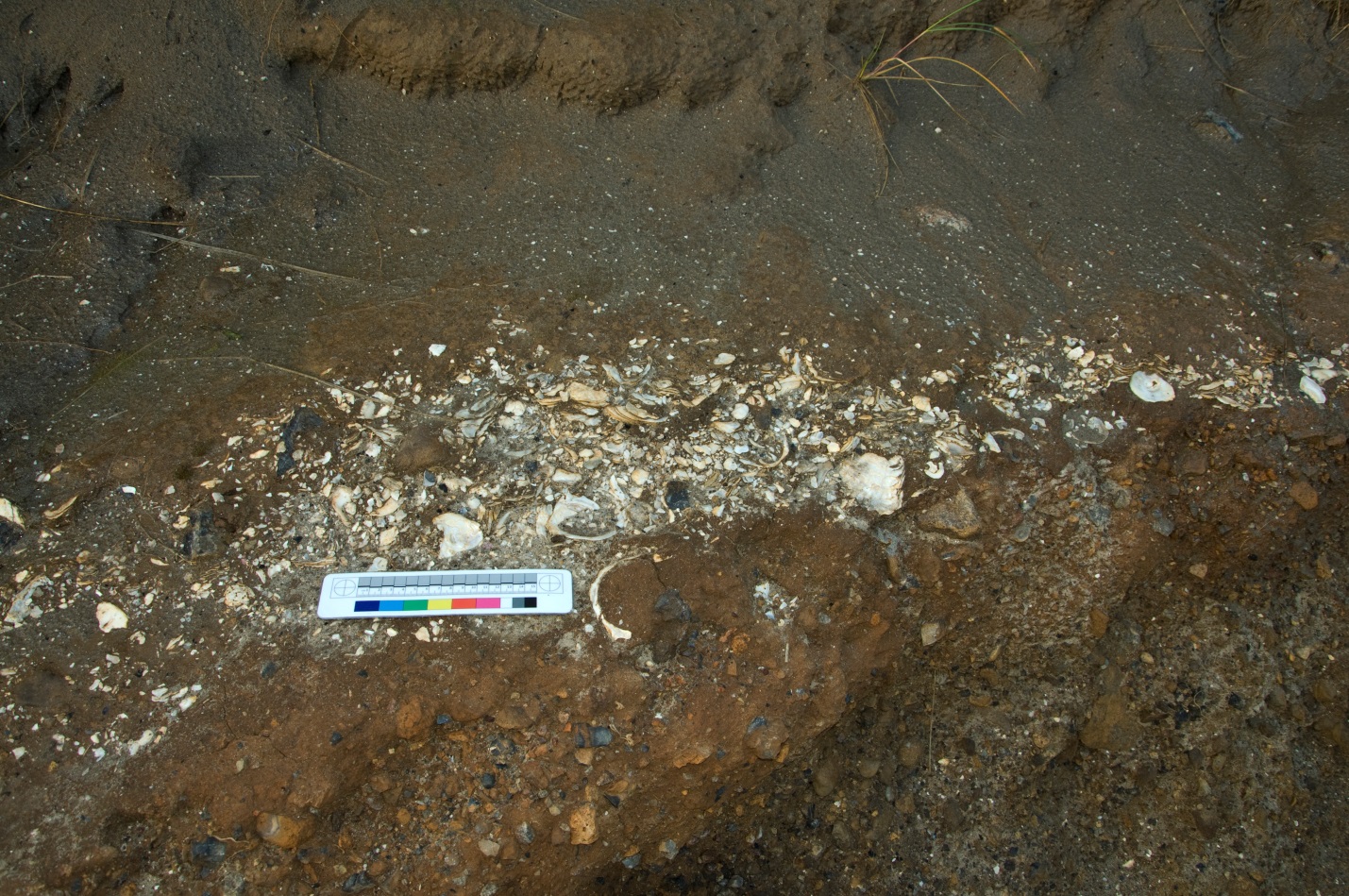 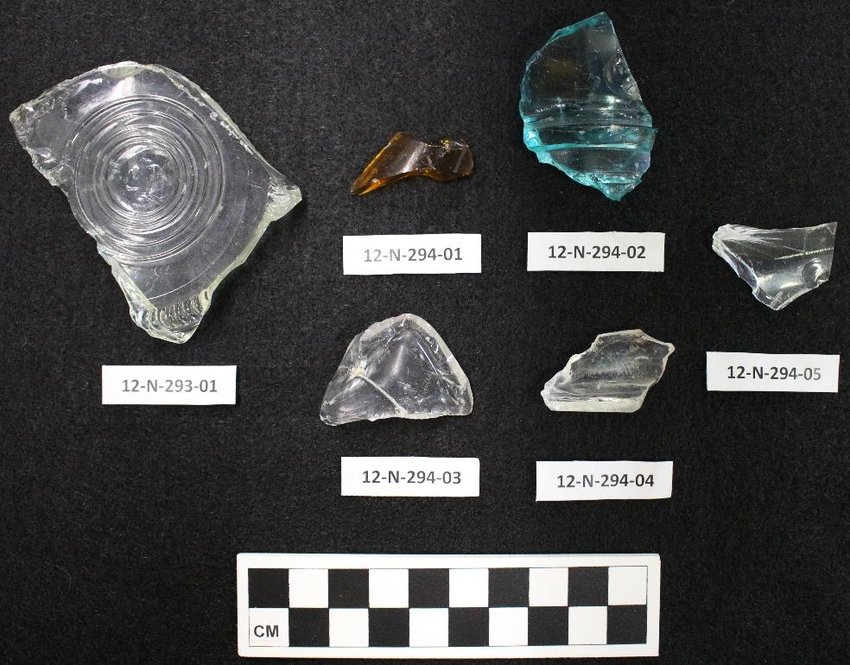 Figure 5: Historic glass artifacts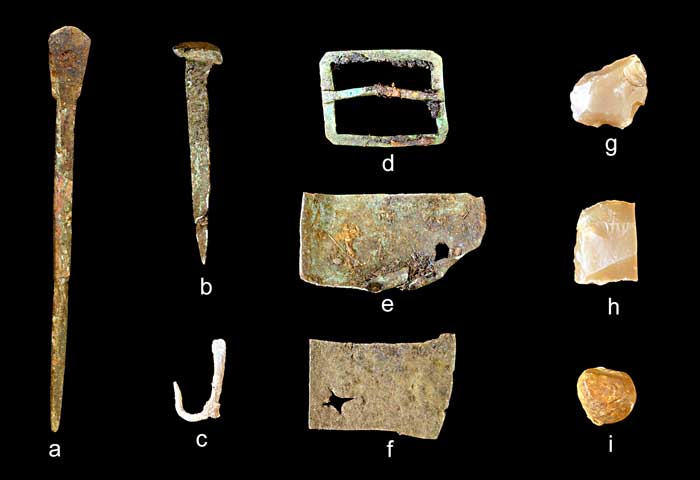 Figure 6: Historic metal artifacts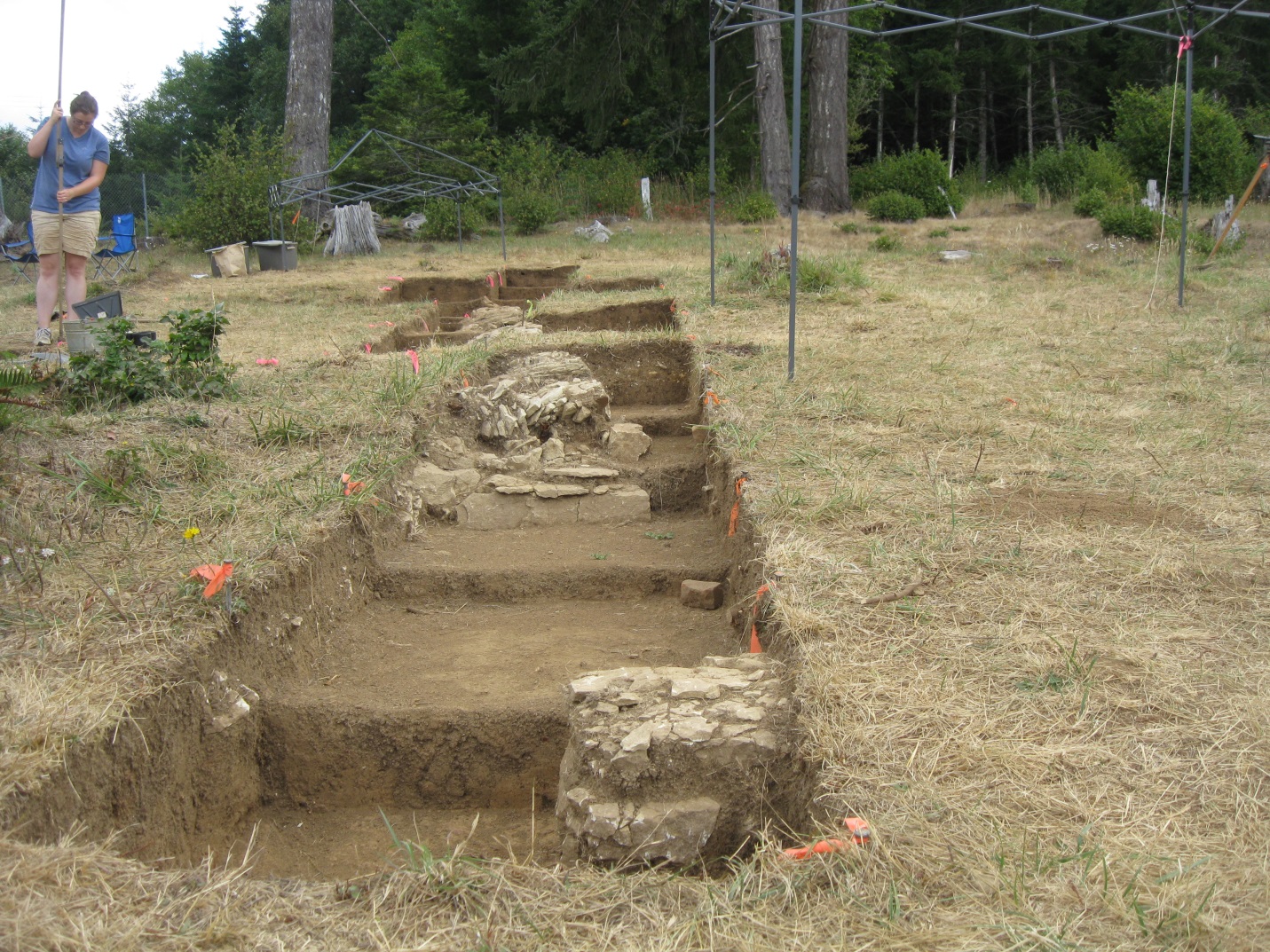 Figure 7: Historic building foundations 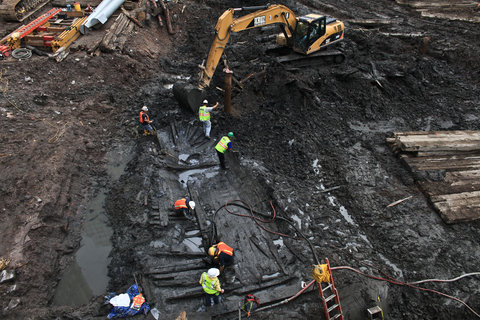 Figure 8: 18th Century ship 